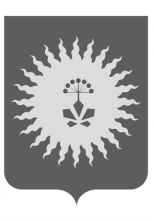 АДМИНИСТРАЦИЯАНУЧИНСКОГО МУНИЦИПАЛЬНОГО ОКРУГАПРИМОРСКОГО КРАЯП О С Т А Н О В Л Е Н И Е            28.07.2022г                         с. Анучино                               № 687 Об утверждении «Порядка согласования маршрутов транспортных средств, осуществляющих перевозки опасных грузов»В соответствии с Федеральными законами от 06.10.2003 № 131-ФЗ «Об общих принципах организации местного самоуправления в Российской Федерации», от 08.11.2007 № 257-ФЗ «Об автомобильных дорогах и о дорожной деятельности в Российской Федерации и о внесении изменений в отдельные законодательные акты Российской Федерации», от 10.12.1995      № 196-ФЗ «О безопасности дорожного движения», приказом Министерства транспорта Российской Федерации от 11.04.2022 № 127, Уставом Анучинского муниципального округа Приморского края, администрация Анучинского муниципального округа Приморского краяПОСТАНОВЛЯЕТ:1. Утвердить порядок «Порядка согласования маршрутов транспортных средств, осуществляющих перевозки опасных грузов».        2.Общему отделу администрации Анучинского муниципального округа (Бурдейной) опубликовать постановление в средствах массовой информации и разместить на официальном сайте администрации Анучинского муниципального округа Приморского края в информационно-телекоммуникационной сети Интернет.3.Настоящее постановление вступает в силу с 01.09.2022 года.4.Контроль за исполнением настоящего постановления возложить на заместителя главы администрации Анучинского муниципального округа Приморского края.Глава Анучинского муниципального округа                                                            С.А. ПонуровскийПриложение № 1к постановлению администрации Анучинскогомуниципального округа Приморского края                                                                                                                                                от « 28 » июля 2022годаПорядок согласования маршрутов транспортных средств, осуществляющих перевозки опасных грузовНастоящий порядок согласования маршрутов транспортных средств, осуществляющих перевозки опасных грузов разработан в соответствии с Приказ Минтранса России от 11.04.2022 № 127 "Об утверждении Порядка выдачи специального разрешения на движение по автомобильным дорогам транспортного средства, осуществляющего перевозки опасных грузов" (Зарегистрировано в Минюсте России 02.06.2022 N 68704).Уполномоченный орган в целях получения согласования маршрутов транспортных средств, осуществляющих перевозки опасных грузов, направляет в администрацию Анучинского муниципального округа запрос о согласовании маршрута перевозки опасного груза.Запрос должен содержать:а) номер запроса и дату его направления;б) наименование и адрес в пределах места нахождения владельца автомобильной дороги (для юридических лиц) или фамилию, имя и отчество (при наличии) и адрес регистрации по месту жительства (пребывания) владельца автомобильной дороги (для физических лиц и индивидуальных предпринимателей), которому направляется запрос, с указанием наименования автомобильной дороги;в) сведения о маршруте перевозки опасного груза (места нахождения начальных, промежуточных и конечных пунктов участков автомобильных дорог, по которым проходит маршрут, а также наименования данных автомобильных дорог);г) сведения о заявленном опасном грузе: четырехзначный идентификационный номер вещества или изделия (номер ООН), надлежащее отгрузочное наименование в соответствии с разделом 3.1.2 Приложения A к ДОПОГ, класс (для веществ и изделий класса 1 - классификационный код, указанный в колонке 3b таблицы A главы 3.2 Приложения A к ДОПОГ), группа упаковки;д) сведения о предполагаемом сроке осуществления перевозки опасного груза.4. Запрос регистрируется в администрации Анучинского муниципального округа в отделе жизнеобеспечении (далее отдел жизнеобеспечения) в срок, не превышающий 1 рабочего дня со дня его поступления.В срок, не превышающий 3 рабочих дней со дня регистрации запроса, отдел жизнеобеспечения направляет в уполномоченный орган уведомление о согласовании или об отказе в согласовании маршрута перевозки опасного груза или о согласовании альтернативного маршрута перевозки опасного груза.5. Основаниями для отказа владельцем автомобильной дороги в согласовании маршрута перевозки опасного груза являются:а) наличие на заявленном участке автомобильной дороги дорожных знаков, запрещающих движение грузовых транспортных средств и (или) движение грузовых транспортных средств, перевозящих опасные грузы;б) принятие в соответствии с законодательством Российской Федерации владельцем автомобильной дороги решения о временном ограничении или прекращении движения транспортных средств по участку автомобильной дороги, указанном в заявленном маршруте перевозки опасного груза;в) прохождение маршрута перевозки опасного груза по автомобильным дорогам, непосредственно прилегающим к социально значимым объектам транспортной инфраструктуры, объектам, задействованным при подготовке и проведении массовых спортивных, культурных, научных и деловых мероприятий;г) наличие неполных или недостоверных сведений о заявленном участке маршрута перевозки опасного груза.6. При наличии оснований для отказа в согласовании заявленного маршрута перевозки опасного груза владелец дороги вправе согласовать маршрут по альтернативным участкам дорог между начальным, промежуточным и конечным пунктами маршрута перевозки в пределах сети дорог одного владельца дороги.7. При наличии оснований для отказа в согласовании заявленного маршрута перевозки опасного груза, а также при отсутствии возможности согласования маршрута по заявленным участкам дорог или по альтернативным участкам дорог между начальным, промежуточным и конечным пунктами маршрута перевозки в пределах сети дорог одного владельца дороги, отдел жизнеобеспечения в срок, не превышающий 3 рабочих дней со дня регистрации запроса, направляет в уполномоченный орган уведомление об отказе в таком согласовании.При наличии на заявленном участке автомобильной дороги в период предполагаемого срока осуществления перевозки опасного груза ограничений по допустимым весовым и (или) габаритным параметрам транспортного средства, отличным от установленных в Правилах перевозок грузов автомобильным транспортом, утвержденных постановлением Правительства Российской Федерации от 21 декабря 2020 г. N 2200, вместе с уведомлением о согласовании такого маршрута перевозки опасного груза о автомобильной дороги направляет в уполномоченный орган информацию о наличии таких ограничений и о периоде их действия.8. Уполномоченный орган в срок, не превышающий 1 рабочего дня со дня принятия решения об отказе в выдаче специального разрешения, направляет уведомление заявителю с указанием причин отказа в зависимости от способа оформления специального разрешения, выбранного заявителем в соответствии с подпунктом "ж" пункта 3 настоящего Порядка:а) на бумажном носителе;б) в электронной форме по адресу электронной почты или с использованием Единого портала, в случае, если заявление о выдаче специального разрешения представлено в уполномоченный орган с использованием Единого портала.